Last updated April 15th 2014There may be a more up-to-date version of this protocol on our website – http://labs.mcb.harvard.edu/schier/index.html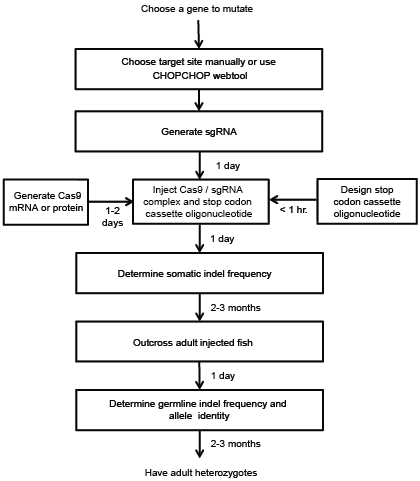 Target site selectionTo knock out the function of a protein-coding gene, the stop codon cassette should be introduced downstream of the start codon. Transcripts resulting from a modified gene will often be degraded by nonsense-mediated decay, assuming there is a downstream exon-exon junction. Targets can be identified manually or using an online webtool such as CHOPCHOP (recommended, see below). For manual targeting, the user can search the sequence of the gene for (G/A)(G/A)-N19-GG, and identify targets with >50% G/C content downstream of the empirically- or algorithmically-determined start codon.To aid in target site selection, we developed an online webtool named CHOPCHOP (https://chopchop.rc.fas.harvard.edu/), which allows easy visualization of candidate Cas9 target sites within the gene, and predicts specificity using an algorithm that searches the genome for off-target sites.As an example, here is the result of a query in CHOPCHOP for the ctgfa gene in zebrafish. We will follow this gene through the mutagenesis pipeline in this protocol. First, access the website listed above and type ‘ctgfa’ into the search box. Next, click ‘Toggle advanced options,’ select CRISPR, and click the radio button requiring a 5’ GG.  Now click “Find Target Sites,” which produces a window of results. The screen shot below indicates the position of the target sites on the ctgfa gene.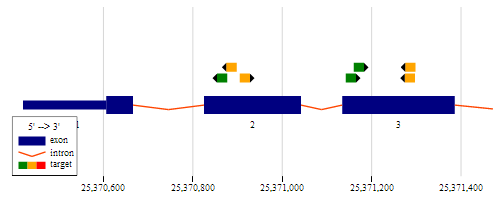 The highest scored target site for this sgRNA is GGGGCGGCACTTCAGGGCAGTGG. It was selected because of high G/C content, a guanine base adjacent to the protospacer adjacent motif (PAM), and because it is at the 5’ end of the open reading frame.The first twenty bases (GGGGCGGCACTTCAGGGCAG) are the spacer region, and will be included in the sgRNA. The PAM is the last three bases (TGG). The PAM is not included in the sgRNA sequence, but is required in the genome for Cas9 targeting. Generate sgRNA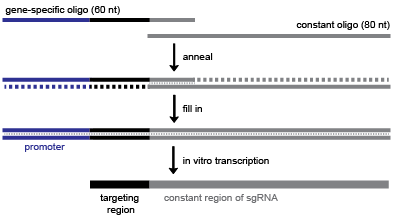 Above is a diagram (also Supplemental Figure S1) that describes our protocol for cloning-independent generation of sgRNAs. For each sgRNA, the user must order a 60 base oligonucleotide (“gene-specific oligo”) containing 1) a promoter for in vitro transcription (blue), 2) the 20 base spacer region specific to the target site (black), and 3) an overlap region that anneals to the constant oligonucleotide (grey).  The user must order one gene-specific oligo per target and the 80 base constant oligonucleotide (the same for all sgRNA templates).The user can select the T7 or SP6 (recommended) promoter.T7: TAATACGACTCACTATASP6: ATTTAGGTGACACTATAOverlap region: GTTTTAGAGCTAGAAATAGCAAGThe gene-specific oligo using SP6 will have the architecture shown below, with the Ns replaced with the 20 bases specific to the target:ATTTAGGTGACACTATA-N20-GTTTTAGAGCTAGAAATAGCAAGThe gene-specific oligo for the example gene ctgfa has this sequence:ATTTAGGTGACACTATAGGGGCGGCACTTCAGGGCAGGTTTTAGAGCTAGAAATAGCAAGThe constant oligonucleotide, regardless of promoter or target gene choice has this sequence:AAAAGCACCGACTCGGTGCCACTTTTTCAAGTTGATAACGGACTAGCCTTATTTTAACTTGCTATTTCTAGCTCTAAAACWe order standard desalted oligos from Life Technologies or IDT, with no additional purification.  Anneal oligos:Gene-specific oligo (100 µM)		1 µlConstant oligonucleotide (100 µM)	1 µlWater					8 µlTotal: 					10 µl95˚C			5 minutes95˚C -> 85˚C		-2˚C/second85˚C -> 25˚C		-0.1˚C/second4˚C			holdAdd T4 DNA polymerase to fill-in:dNTPs (10 mM)			2.5 µl10x NEB buffer 2			2 µl100x NEB BSA			0.2 µlT4 NEB DNA polymerase		0.5 µlWater					4.8 µlTotal					10 µlIncubate for 20 minutes at 12˚CPurify the template using a PCR cleanup column, and elute in 30 µl of water (expected: 100-200 ng/µl DNA)Run on an agarose gel to verify a product of the correct size (dominant band should be ~120 bp).Transcribe sgRNA (we use Ambion MEGAscript T7/SP6 Kit):ATP				0.5 µlGTP				0.5 µlCTP				0.5 µlUTP				0.5 µl10x buffer			0.5 µlT7/SP6 enzyme mix		0.5 µlWater				1 µlTemplate			1 µlTotal:				5 µlAssemble in 1.5 ml tubes (or use 96-well plate).  Incubate for 2-4 hours at 37˚C.Add 14 µl water.Add 1 µl TURBO DNase (included in Ambion transcription kit), incubate for 15 minutes at 37˚C.Cleanup sgRNA transcription reactionFor high-throughput purposes, use a 96-well plate RNA cleanup kit.  Otherwise use standard ethanol / ammonium acetate protocol, detailed below.Add 10 µl 5 M ammonium acetate (included in transcription kit) and 60 µl 100% ethanol.Mix well, incubate for 20 minutes at -80˚C until frozen.  Centrifuge for 15 minutes at 4˚C, maximum speed.Remove the supernatant and add 1 ml 70% ethanol.Centrifuge for 5 minutes at 4˚C, maximum speed.Remove supernatant, dry at room temperature for a few minutes and resuspend in 50 µl water.Determine RNA concentration (we use Nanodrop).Generate Cas9 mRNA or ProteinBoth Cas9 mRNA and protein can induce high indel frequencies; however, in our experience direct injection of the Cas9 protein / sgRNA complex leads to higher rates of mutagenesis. Be aware that preparing this protein yourself requires some expertise in protein expression and purification. Alternatively, Cas9 protein is commercially available from some vendors, although we have not tested its activity yet.Generate Cas9 mRNAWe suggest using the pCS2-Cas9 plasmid to generate Cas9 mRNA -http://www.addgene.org/Alex_Schier/. This plasmid includes the SV40 polyadenylation signal.Transform and grow the plasmid in liquid LB/ampicillin under standard conditions, and prepare DNA using a standard miniprep protocol.Linearize the plasmidPlasmid DNA			31 µl10x BSA			4 µl10x NEB Buffer 3		4 µlNotI enzyme			1 µlMix and incubate for 1 hour at 37˚C, then purify using standard DNA column purification protocol.Verify linearization and yield by running a sample on a 1% agarose gel with a DNA ladder for reference.  The linearized pCS2-Cas9 plasmid is 8.2 kbp in size.Transcribe capped Cas9 mRNA using SP6 polymerase (we use Ambion mMessage mMachine).Linearized DNA plasmid		6 µl		2x NTP/cap mix			10 µl10x transcription buffer		2 µl10x SP6 enzyme mix			2 µlMix and incubate at 37˚C for 4 hours, then add 1 µl TURBO DNase (included in transcription kit) and incubate for 15 minutes at 37˚C.Cleanup transcription reaction using standard ethanol / ammonium acetate precipitationAdd 10 µl 5 M ammonium acetate (included in transcription kit) and 60 µl 100% ethanol.Mix well, incubate for 20 minutes at -80˚C until frozen.  Centrifuge for 15 minutes at 4C, maximum speed.Remove the supernatant and add 1 ml 70% ethanol.Centrifuge for 5 minutes at 4˚C, maximum speed.Remove supernatant, dry at room temperature for a few minutes and resuspend in 50 µl water.Quantify RNA concentration (we use Nanodrop), and run a sample on an agarose gel with a DNA ladder (full length Cas9 mRNA runs roughly equivalent to 1.5-2 kbp DNA).Aliquot Cas9 mRNA at 600 ng/µl in 2 µl volume, store aliquots at -80˚C.Generate Cas9 proteinFor in vitro expression of Cas9 protein, the Cas9 open reading frame was cloned into pET-28b to generate pET-28b-Cas9-His. This plasmid is available from Addgene (http://www.addgene.org/Alex_Schier/) and allows simple expression and purification of Cas9 using His-tag / nickel column purification.Transformed the plasmid into E. coli Rosetta cells (Novagen) using standard techniques and plate on LB/kanamycin/chloramphenicol. Cas9-His is expressed using the auto-induction method below, adapted from Studier F.W., Protein Expression and Purification 2005.Pick a fresh colony into 3 x 1 liter ZYP-5052 + kanamycin + chloramphenicol cultures (see ZYP-5052 instructions below) and grow for 12 hours at 37˚C, followed by 24 hours at 18˚C, shaking at 200 rpm. Pellet cells using centrifugation (spin each 1 liter culture incrementally), and resuspend each cell pellet in 20 ml of wash buffer (recipe below).Lyse cells using a sonicator with a cell disruptor tip with 120 seconds of sonication in 20-second intervals with 20 seconds rest between pulses. Mix cells briefly and repeat the lysis process to ensure complete lysis. Spin again at >14,000 rpm to pellet the cellular debris.	Prepare a column with 1-2 ml of nickel resin (G Biosciences). Load 1-2 ml resin onto the column, allow storage buffer to flow through by gravity, and rinse the resin twice with 10 ml of wash buffer.Add the supernatant to the column and incubate on a rotating platform for 15-30 minutes. Allow the supernatant to flow through by gravity, keeping a sample of the flow-through for later analysis. Wash the column with 80 ml of wash buffer (recipe below), in 20 ml increments.Elute with 1 ml increments of the elution buffer (recipe below). We do six elutions. Run a protein gel and stain with Commassie solution or equivalent to identify elution fractions with the highest concentration of Cas9. In our experience, the vast majority comes off in fractions 2 and 3. Dialyze the selected fractions into dialysis buffer using dialysis cassettes.Quantify with a Bradford assay or A280 on Nanodrop. Single-use 2 µl aliquots should be frozen in liquid nitrogen and stored at -80˚C. ZYP-5052 media can be purchased from Amresco, or made in the lab by following the instructions of Studier 2005 – see http://www.ncbi.nlm.nih.gov/pubmed/15915565Detailed recipes provided here - http://www.bnl.gov/biosciences/staff/Studier/files/StudierRecipes07-12-20.pdfWash buffer : 20 mM Tris pH 8, 30 mM Imidazole, 500 mM NaCl Elution buffer: 20 mM Tris pH 8, 500 mM Imidazole, 500 mM NaCl Dialysis buffer: 20 mM Tris, 200 mM KCl, 10 mM MgCl2Design stop codon cassette oligonucleotideThe stop codon cassette oligonucleotide contains two 20 base homology arms that flank the predicted Cas9-mediated breakpoint. These homology arms surround the stop codon cassette. The stop codon cassette v1 (used in Gagnon et al., 2014) has the sequence 5’-GTCATGGCTAATTAATTAAGCTGTTGTAG-3’. This cassette has stop codons in all frames, and also contains a PacI restriction enzyme site, as diagrammed in Figure 4 of Gagnon et al., 2014.Note that we have recently updated to stop codon cassette v2, which has the longer sequence 5’- GTCATGGCGTTTAAACCTTAATTAAGCTGTTGTAG-3’. This cassette has stop codons in all frames, and also PmeI and PacI restriction enzyme sites. The stop codon cassette v2 also has the advantage of being a better template for an insert-specific PCR primer. 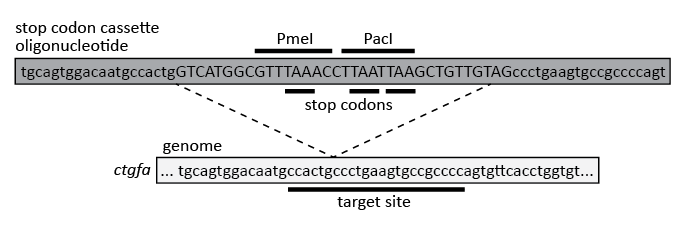 This is the design for stop codon cassette oligonucleotide v2 for the ctgfa gene:Left homology arm sequence: tgcagtggacaatgccactgRight homology arm sequence: ccctgaagtgccgccccagtCombining these homology arms with the stop codon cassette v2 gives the following oligonucleotide:tgcagtggacaatgccactgGTCATGGCGTTTAAACCTTAATTAAGCTGTTGTAGccctgaagtgccgccccagtWe order standard desalted oligos from Life Technologies, with no additional purification.  Resuspend in 10 mM Tris pH 8 at 100 µM.Inject Cas9, sgRNA, and stop codon cassette oligonucleotideOn the day of injection, first prepare the injection mix:sgRNA (200-400 ng/µl)				1 µlCas9 protein or Cas9 mRNA (600 ng/µl)		1 µl3 µM stop codon cassette oligonucleotide 		1 µlphenol red injection dye				0.3 µlFor Cas9 protein, mix components and incubate at room temperature for 5 minutes to form the complex, then store on ice. For Cas9 mRNA, mix and store immediately on ice. Load the injection mix into the needle and microinject into zygotes using standard zebrafish injection protocols. We aim to inject 1 nL into the cell (not the yolk), and take care to make sure each embryo is correctly injected. We inject through the chorion for five reasons-Embryos can be injected immediately after collection – no need to dechorionate,Embryos are easier to move from dish to dish and grow at higher density when still in the chorion, Embryos have a better survival rate in the chorion, especially after perturbation, Embryos inside the chorion are better protected during growth from neighboring dead embryos than dechorionated embryos, and It is easier to score survival when dead embryos are contained in the chorion.Keep some uninjected embryos from the same clutch, and grow the embryos at 28.5˚C. Determine somatic indel frequencyAt 24-30 hpf, remove all “monsters” and dead embryos. If the injection was too toxic (<50% normal embryos), try again with lower concentrations of Cas9 protein / sgRNA /oligonucleotide.Prepare genomic DNA using the HotSHOT protocol (Meeker, Hutchinson et al., Biotechniques 2007)Select 10 of the remaining injected embryos and 10 uninjected embryos.  There is no need to dechorionate the embryos before preparing genomic DNA.Move embryos in blue water to a labeled PCR strip, plate or tubesRemove blue waterAdd 100 µl 50 mM NaOHIncubate for 20 minutes at 95˚CCool to 4˚CAdd 10 µl 1 M Tris HCl pH 7.5MixTwo-step fusion PCR to prepare for sequencing by MiSeq – Determining indel frequency by deep sequencing is most appropriate for screening many sgRNAs at the same time. Users interested in only a small number of sgRNAs can use a variety of other published methods of determining indel frequency, such as T7 Endonuclease I assay, HRMA, restriction enzyme digest, PCR with insert-specific PCR, etc.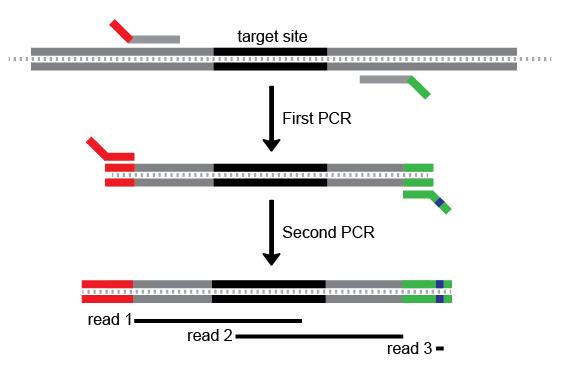 A diagram of the two-step fusion PCR for library preparation. Target site in black. The first PCR step uses gene specific primers (grey) with extensions for the second PCR step, which uses universal primers to attach the sequence adapters (red and green, with barcode in blue). In this example only one barcode is shown, but many can be used – we’ve used up to 24. Finally, three sequencing reads cover the amplicon and the barcode.First PCR with target gene-specific primers:This amplifies the genomic region surrounding any mutations.  Keep the size of the first amplicon small – less than 280 base pairs - so that 150 base sequencing reads from both ends can overlap the predicted Cas9 cleavage site. These primers also have extensions for priming in the second PCR (see diagram, and example below).  We design our primers for a 66C annealing temperature.Verify that you have a band of the correct size on an agarose gel before proceeding to the second PCR.For ctgfa, the two primers for the first PCR are listed below, with the universal extensions in lower case and the gene-specific segment in upper case:ctgfa F: tctttccctacacgacgctcttccgatctTGATCAAGCTAGGCTTAAAATGGAGctgfa R: tggagttcagacgtgtgctcttccgatctGGTCGCAAACATCTCGTTCTGThis generates a 260 base pair amplicon for ctgfa.Second PCR with barcoding primers:This PCR uses universal primers to attach the sequencing adapters and barcode to your amplicon (see diagram above). The forward primer is always the same (P5 F), but we have two different reverse primers containing different barcodes. This barcoding allows comparison between injected and uninjected indel frequencies for the same amplicon. Set up a PCR using injected amplicon with Barcode 6 R primer, and using uninjected amplicon with Barcode 12 R primer.Again, verify a band of the correct size on a gel – this amplicon will be 65 base pairs larger than the previous amplicon because of the added sequencing adapters. We sometimes see a secondary product around ~175bp in addition to the correct band; this is the result of amplification of primer-dimers from the 1st round of PCR.  Barcoded primers are from Illumina TruSeq library suggestions, and are given below:P5 F: AATGATACGGCGACCACCGAGATCTACACTCTTTCCCTACACGACGCTBarcode 6 R : CAAGCAGAAGACGGCATACGAGATTATTGGCGTGACTGGAGTTCAGACGTGTGCTBarcode 12 R : CAAGCAGAAGACGGCATACGAGATTTACAAGGTGACTGGAGTTCAGACGTGTGCTBarcodes are in bold. More barcodes are available, check the Illumina TruSeq guidelines for details.This generates a 325 bp amplicon for ctgfa.Pool and gel extract ampliconsPool amplicons from different clutches – but do not pool across amplicons of different sizes as this makes gel extraction in the next step more difficult.  From the previous gel, try to estimate equal molarities when pooling (i.e. compensate for weak amplicons by adding more to the pool). For a strong amplicon, even 1 µl of PCR product can be enough.Pour a 2% agarose gel and gel extract all the pooled amplicons using a gel extraction kit.Make sequencing libraryDetermine the concentrations of amplicon pools. Combine equal molarities of each pool to form a 10 nM sequencing library. We usually spike-in 5% phiX DNA as suggested by Illumina. We sequence this library on MiSeq using MiSeq Reagent Nano Kit v2 (Illumina) according to the manufacturer’s instructions.Determine the indel frequencies as described in the Methods section of Gagnon et al., 2014.Outcross adult injected fish, determine germline indel frequency and allele identityOnce injected fish are grown to fertile adults, outcross putative founders and screen clutches for the inserted stop codon cassette by PCR as described below. Prepare genomic DNA from 5-20 embryos at 24-30 hpf as described above.Screen this genomic DNA using PCR with one gene-specific primer and a primer specific to the inserted sequence. Run on a 2% agarose gel looking for a band of correct size.Ctgfa gene-specific F: TGATCAAGCTAGGCTTAAAATGGAGUniversal insertion-specific R: CAACAGCTTAATTAAGGTTTAAACGCCATGFor ctgfa, this amplicon is approximately 144 bp.Once a clutch has been confirmed to have germline transmission of the inserted stop codon cassette, the remaining embryos can be grown to adults to identify heterozygous adults.Identify adult heterozygous individuals and allele identityAnaesthetize and fin clip putative heterozygotes. Use PCR as described above to determine the heterozygous individuals. Because of the nature of the stop codon cassette, any insertion should cause truncation of the targeted open reading frame. However, we recommend cloning and Sanger sequencing the allele for confirmation.ProtocolPageFlowchart for Cas9-mediated mutagenesis1Target site selection2Generate sgRNA3Generate Cas9 mRNA or protein6Design stop codon cassette oligonucleotide9Inject Cas9, sgRNA, and stops oligonucleotide10Determine somatic indel frequency11Outcross adµlt injected fish16Determine germline indel frequency and allele identity16Identify adµlt heterozygous individuals175xHF buffer2 µl10 mM dNTPs0.2 µlwater5.7 µl5 µM F/R primer mix1 µlPhusion0.1 µlGenomic DNA1 µlTotal10 µl98˚C30 sec98˚C10 sec66˚C20 sec72˚C20 sec72˚C3 minutesHold at 4˚C5xHF buffer2 µl10 mM dNTPs0.2 µlwater5.7 µl5 µM F / R primer mix1 µlPhusion0.1 µl1:4 diluted first PCR1 µlTotal10 µl98˚C30 sec98˚C10 sec66˚C20 sec72˚C20 sec72˚C3 minutesHold at 4˚C5xHF buffer2 µl10 mM dNTPs0.2 µlwater5.7 µl5 µM F / R primer mix1 µlPhusion0.1 µlGenomic DNA1 µlTotal10 µl98˚C30 sec98˚C10 sec66˚C20 sec72˚C20 sec72˚C3 minutesHold at 4˚C